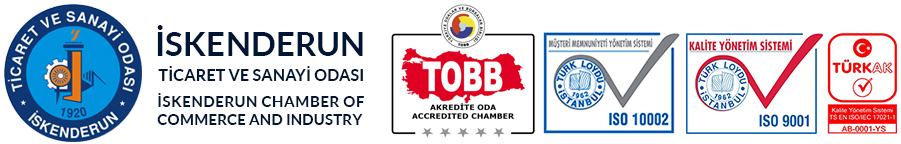 1.Türk Demir Çelik Sektörü GirişTürkiye ekonomisinin lokomotifi konumundaki sektörlerden biri olan demir çelik sektörü, haddeci kuruluşlar ile birlikte yılda yaklaşık 50 milyar dolar civarında bir ciroya sahiptir. Savunma endüstrisinden lojistiğe, enerjiden hizmet sektörlerine, 100’ün üzerinde sektörü yatay ve dikey olarak hareketlendirmekte olan çelik sektörü, ülkemizin sanayileşmesinde stratejik bir konumdadır. Ayrıca, 50 bin kişiye doğrudan istihdam sağlayan sektörün, yatay ve dikey ilişkili olduğu diğer iş kolları ve faaliyet zincirleri dikkate alındığında, yaklaşık 350 bin kişiye istihdam sağlamakta olduğu tahmin edilmektedir.2.Demir Çelik Sektörünün Dünya Piyasasındaki Durumu ve Türk ÇeliğiDünya çelik sektörü, ABD Başkanı Trump’ın 2018 yılının mart ayından itibaren çelik ürünleri ithalatına ek vergi uygulamaya başlaması sonrasında, Avrupa Birliği başta olmak üzere, küresel piyasalarda artarak devam eden korumacılık önlemlerinin etkisi altında kalmıştır. ABD ile Çin arasında ticaret savaşına dönüşen korumacılık anlayışı, dünya çelik üretimi ve ihracatında önemli düşüşlere yol açmıştır. Bu durumda Türk çelik sektörü, en önemli pazarlarında karşılaştığı kısıtlayıcı koruma politikalarının etkisiyle, en çok üretim kaybı yaşayan ülkelerden biri olmuştur. Özellikle ABD’nin 2018 yılının Ağustos ayında Türkiye’ye yönelik koruma tedbiri vergilerini %25’ten %50’ye çıkarması ve Türkiye’ye karşı finansal sıkıntılar yaratabilecek eylemlere girişilmesi sonrasında Türk ekonomisinde ortaya çıkan belirsizliğin, dayanıklı tüketim malları, otomotiv, konut gibi sektörler başta olmak üzere, çok sayıda çelik tüketicisini sektörü olumsuz yönde etkilemesi sebebiyle, yurtiçi çelik tüketimi gerilemiştir. 2017 yılında 37,5 milyon ton çelik üretimiyle bugüne kadarki en yüksek üretim rakamına ulaşan Türk çelik sektöründe, 2018 ve 2019 yıllarında üretim kayıpları yaşanmıştır. Küresel çapta devam eden korumacılık tedbirlerinin, Türk çelik sektörü üzerinde ihracat ve üretim açısından sebep olduğu olumsuz etkiler, 2019 yılında da devam etmiştir. İhracattaki düşüş ve iç piyasamızda çelik tüketiminin %15,4 oranında gerilemesi, 2019 yılında çelik üretiminin %9,6 oranında azalışla, 33.7 milyon ton seviyesinde kalmasına yol açmıştır. Bu şartlar altında, üretimin daha fazla düşmesini önlemek maksadıyla, Türk çelik üreticileri ihracata yönelmiştir. 2019 yılının ilk yarısında ihracatımız miktar ve değer olarak artış göstermiştir. Yılın ikinci yarısında ise ihracat gerileme eğilimine girmiş ve 2019 yılında miktar yönünden 22 milyon ton ile 2018 yılı seviyesini korumakla beraber, değer yönünden %8,8 oranında azalışla 16.1 milyar dolar seviyesinde kalmıştır. Diğer taraftan, 2019 yılının ilk yarısında %40’lara yaklaşan çelik tüketimindeki gerileme, alınan ekonomik istikrar tedbirleri sayesinde, olumlu yönde gelişmeye başlamış, yılın son çeyreğinde tüketimde yaşanan %36 oranındaki artışa rağmen, yılsonu itibariyle tüketim %15,4 oranında gerçekleşmiştir. Yılın son aylarında tüketimdeki artışın, yurtiçi tedarik yerine, ithalata yönelmesi, yurtiçi çelik üretimini olumsuz yönde etkilemiştir.3.Demir Çelik Sektörünün Türkiye’deki Kronolojisi1930: Demir çelik sanayisinin ülkemizde temeli atıldı. Bu yıllarda modern anlamda üretim ilk olarak Kırıkkale’de askeri fabrikalar müdürlüğüne bağlı olarak başladı.1937: Türkiye’nin ilk entegre demir çelik tesisi Kardemir kuruldu.1939: Kardemir 150 bin ton çelik üretim kapasitesi ile üretime başladı. İlk yüksek fırın kullanıldı. 1955: Kardemir “Türkiye Demir Çelik İşletmeleri” adını aldı.1960: Özel mülkiyetli ilk ark ocaklı tesis olan Metaş 20 bin ton kapasite ile üretime başladı.1965: Erdemir 470 bin ton üretim kapasitesi ile yassı ürün üretimine başladı.1977: Türkiye’nin ilk entegre tesisi olan İsdemir faaliyete geçti.1980: Sektörün yıllık ham çelik üretim kapasitesi 4 milyon 200 bin tona ulaştı.1987: Türkiye, dünyanın 20. büyük çelik üreticisi konumuna geldi.1993: Türkiye, 11,5 milyon ton ile dünyanın 15. büyük çelik üreticisi konumuna geldi.1996: Türkiye, Avrupa Kömür Çelik Topluluğu ile çelik ticaretine uygulanan gümrük vergisi kaldırılması amacıyla Serbest Ticaret Anlaşması imzaladı. 2001: Ülkemizin yıllık üretimi 15 milyon tona ulaştı. Dünyanın 10. Büyük ihracatçısı konumuna yükseldi. 2002: Türkiye, dünya çelik üretiminde 13’üncü sıraya yükselerek, büyük bir başarı sağladı. 2003:Ham çelik üretimi 18,3 milyon tona ulaştı, ihracatta 3 milyar dolar sınırı zorlandı.2005: Türkiye’deki demir çelik sektörü 20,9 milyon tonluk ham çelik üretim kapasitesine ulaştı.2006: Ülkemiz 23,3 ham çelik üretiminde dünya çapında 11. Sırada yer aldı.2010: 2005 yılındaki üretim miktarı %39’luk bir artışla 29 milyon tonu buldu.2011: Türk demir çelik sektörü 34 milyon ton ham çelik üretimi ve 17 milyon dolarlık ihracat miktarına ulaşarak Avrupa’daki çelik üreticileri arasında Almanya’dan sonra 2. sırada yerini aldı.2012: Ülkemiz 2012 yılında ham çelik üretiminde, dünyanın en büyük 8. üreticisi oldu.2013: Türkiye 2013 yılında 34,7 milyon tonluk çelik üretimiyle dünya çelik üretiminin %2,1'ini gerçekleştirerek, Avrupa'nın en büyük ikinci en büyük çelik üreticisi oldu.2014: Türkiye’nin 2014 yılı ham çelik üretim kapasitesi 50,2 milyon ton oldu.2015: Ülkemiz 2015 yılında 14,9 milyon ton çelik ihraç etti. 2016: Ülkemiz 2016 yılında dünya sıralamasındaki en büyük 9. çelik ihracatçısı olurken, en büyük 7. çelik ithalatçısı oldu. 2017: Türkiye ham çelik üretiminde bir önceki yıla göre %13,1’lik artışla 37,5 milyon ton ile tarihinin en yüksek seviyesine ulaştı.2018: 2018 yılında Türkiye’den 193’ü aşkın ülkeye 21,3 milyon tonluk çelik ihracatı gerçekleştirildi.2019: 2019 yılında Türkiye çelik üretimi 33,7 milyon ton oldu.2020: 2020 yılının Ocak-Haziran döneminde 2019 yılının aynı dönemine kıyasla ihracat, miktar itibariyle %11,3 azalarak 9.9 milyon ton, değer itibariyle %17 azalışla 6.8 milyar dolar seviyesinde gerçekleşti.4.Türk Çelik Sektöründe Faaliyet Gösteren Firmalar ve Özellikleri2019 yılı itibariyle çelik sektöründe faaliyet gösteren 35 tesisin 9’u Akdeniz bölgesi, 9’u Marmara bölgesi, 8’i Ege bölgesi, 6’sı Karadeniz bölgesi ve 3’ü İç Anadolu bölgesinde bulunmaktadır. Ham çelik üreticisi olan 35 tesisin 25 tanesi elektrik ark ocaklı, 7 tanesi indüksiyon ocaklı ve 3 tanesi yüksek fırınlı tesis özellikleri taşımaktadır.Söz konusu tesislerden 11 tanesinin ham çelik üretim kapasitesi 2 milyon ton ve üzerinde, 6 tanesinin kapasitesi 1-2 milyon ton arasında, 8 tanesinin kapasitesi, 500 bin ton-1 milyon ton arasında ve 10 tanesinin kapasitesi 50 bin ton - 500 bin ton arasındadır.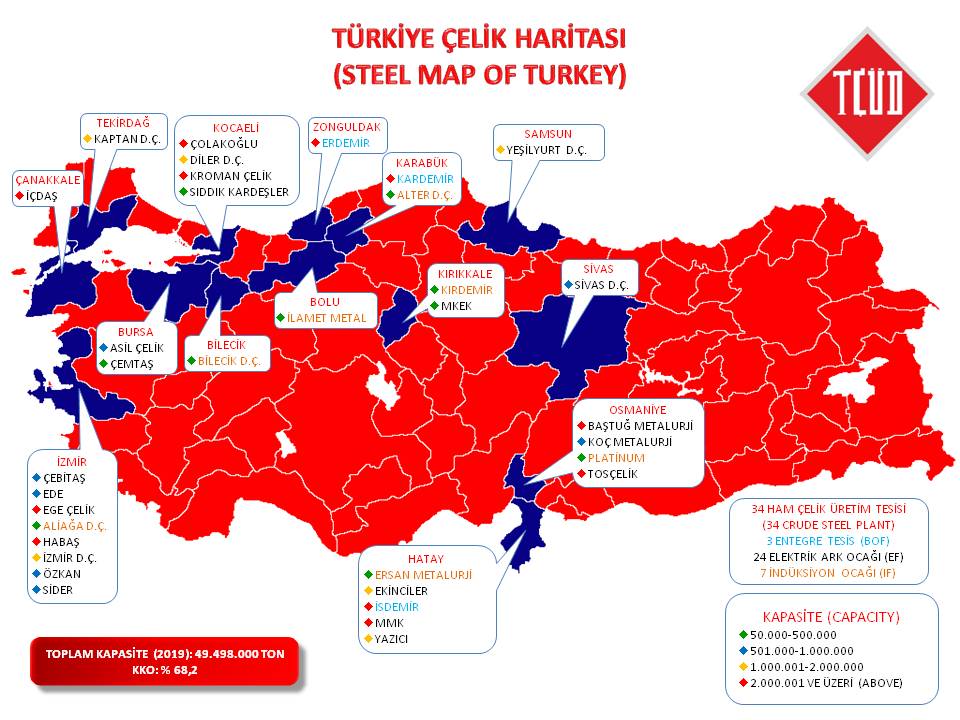 5.Türk Çelik Sektörünün SWOT Analizi5.1.Güçlü Yönler:• Türkiye’nin, ekonomik ve demografik faktörler açısından, makro düzeyde büyüme beklentilerine sahip olması,• Sektörün % 100 özel sektörün elinde olmasının, esnek ve dinamik karar mekanizmaları oluşturulmasına imkân sağlaması,• Karar mekanizmasının sağladığı dinamizme bağlı olarak, girdi tedariki, üretim ve ihracatta esneklik gösterilebilmesi,• Teknolojik donanım ve tecrübe itibarıyla uluslararası rekabet gücünün yüksek olması,• Değişim ve dönüşüm programları çerçevesinde kapasitedeki iyileştirmeler,• Talebi fazla ve üretimi yeterli olmayan yüksek katma değerli ürünlerin kapasitesinin arttırılmasına yönelik gelişmelerin bulunması,• Ülkede, otomotiv, beyaz eşya, gemi inşa, altyapı ve inşaat sektörlerinin güçlü olması,• Uluslararası standartlarda kaliteli ürün üretim yapısının bulunması,• Bilinirliği ve marka değeri yüksek üretim kabiliyetinin olması,• Dış pazar genişliğine ve çeşitliliğine sahip olması,• Dünyanın önde gelen çelik üreticisi ve ihracatçıları arasında yer alması,• Ülkenin coğrafi konumunun lojistik ve stratejik açıdan avantaj sağlaması,• Tesislerin çoğunun lojistik açıdan avantaj sağlayan denizyolu yakınlarında ve deniz kenarında bulunması,• Kalite sertifikasyonuna sahip tesis sayısının yaygın oluşu,• Yönetim kabiliyeti yüksek, deneyim ve bilgi birikimine sahip personellerin olması, insan kaynağının kalifiye oluşu,• Üretim ve ihracatta başarılı bir imalat sanayii sektörünün varlığı,• Bilgi teknolojilerinin etkin kullanımı ve yeni teknolojilere dayalı üretim tesislerinin oluşu,• Katma değeri yüksek ürünlere geçiş konusundaki kararlılık gibi unsurlar demir çelik sektörünün güçlü yönlerini oluşturmaktadır. 5.2.Zayıf Yönler• Girdi maliyetlerinin rakip ülkelere göre yüksek seviyede olması,• Yüksek maliyetli ilave çevre yatırımları,• Sektörün üzerinde çevre katkı payı, elektrik tüketim vergisi YEKDEM gibi rakip ülke üreticilerinin üzerinde bulunmayan yüklerin olması,• Sektörün, hammaddelerde dışa bağımlılık oranının yüksek olması,• Dâhilde İşleme Rejiminin yurtiçi girdi tedarikini sınırlayıcı yönde sonuçlar doğurması,• 2008 yılından bu yana yassı çelik üretimine yönelik olarak yapılan yatırımlarla ulaşılan kapasitenin, ithalat baskısı sebebiyle yeterince değerlendirilememesi,• Kalitesiz ve dampingli ürün ithalatını engelleyici mekanizmaların yetersizliği,• Komşu ülkelerdeki rakip üreticilerin, temel girdiler açısından büyük maliyet avantajlarına sahip olmaları,• Piyasadaki üretici sayısının fazla ve üretici kuruluş ölçeklerinin küçük olması,• AR-GE ve inovasyon altyapısının yetersizliği,• Çelik tüketicisi sektörler ile çelik sektörü arasındaki işbirliğinin yetersizliği,• Kamu-özel sektör işbirliğinin yetersizliği,• Deniz kıyısında bulunmayan tesisler için lojistik maliyetlerin yüksekliği,• İşçilik maliyetlerinin rakip ülkelere kıyasla yüksek seviyede bulunması,• Doğal gaz tedarik sisteminin tekel olması,• Elektrik temininde “Son Kaynak Tedarik Sistemi” ve YEKDEM uygulamalarının elektriğin kWh fiyatının önemli ölçüde arttırması,• Demiryolu altyapısının yetersizliği,• Katma değeri yüksek ürünlerin üretiminin yetersizliği,• Firmalar arasında, üniversite-devlet ve sanayi üçgeninde ve uluslararası kuruluşlarla olan ticari, bilimsel ve teknolojik ilişkilerin yetersizliği,• Katma değeri yüksek ürünlerin üretimine yönelik yatırımlarda devlet desteğinin bulunmaması,• Önemli ihraç pazarlarımızda siyasi ve ekonomik etkenlerden kaynaklanan talep daralması,• Yatırım ve işletme kredi maliyetlerinin yüksek olması,• Bazı küçük çaplı üreticilerin, kalitesiz girdi veya ara mamul ithalatı ile standartlara uygun olmayan üretimle haksız rekabete sebep olması,• Devlet destekli ve dampingli ithalata karşı yeterli tedbir alınamaması,• Bazı ürünlerde yeterli kapasitenin bulunmaması,5.3.Fırsatlar• Sektör ürünlerine karşı yurtiçi ve yurtdışı talebin güçlü olması,• Orta Doğu, Doğu Avrupa ve Kuzey Afrika gibi büyüyen pazarlara coğrafi yakınlık,• Teknolojik gelişmelerin yakından takip edilmesi,• Ağırlıklı olarak hurdadan üretim yapılan sektörde, karbondioksit emisyonlarının demir cevherinden üretimine kıyasla daha düşük seviyede kalması,• 2015 ve 2016 yıllarında bazı Avrupa ülkelerinde tesislerin kapanmış olması,• Otomotiv, dayanıklı tüketim, inşaat ve gemi inşa sanayi gibi metal tüketiminin fazla olduğusektörlerde büyüme potansiyelinin olması,• Mevcut tesislerin yurt içi müşteri kitlesine yakın olması,• Türkiye’nin, bölgenin otomotiv ana ve yan sanayi üretim üssü haline gelme yönünde gelişmesi,• Türkiye’nin çelik tüketiminin yüksek gelişme potansiyeli taşıması,• Devam eden büyük altyapı yatırımları,• Yüksek çelik tüketimi nedeniyle, gelecekte dünyada hurda arzında yüksek bir artış beklenmesi,• Türkiye’de çelik yapıların ve yapısal çelik kullanımının hızla yaygınlaşıyor olması,• Deprem bilinci ile inşaatlarda çelik yoğunluğunun artış eğilimi göstermesi,• Türkiye’nin sanayi ürünü ihracatçısı durumuna gelmesi,• Altyapı projeleri ve kentsel dönüşüm çalışmaları sebebiyle, inşaat sektörünün yüksek büyümepotansiyeline sahip olması,• Siyasi kargaşa yaşanan bazı Orta Doğu ve Kuzey Afrika ülkelerinde altyapı ve üstyapının yeniden inşa edilmesi ihtiyacının ortaya çıkması,• Sektörün yüksek katma değerli ürünlere geçme eğiliminin, iç ve dış pazarlarda potansiyel imkânlar yaratması,• Üretime hemen dönüştürülebilecek mevcut kapasite yapısı ve yetişmiş insan gücü fazlası,• Çin halk Cumhuriyeti’nin bazı tesisleri kapatması, bazı tesislerde üretimi durdurması sonucupiyasalarda etkisinin azalma eğilimine girmesi,• Petrol fiyatlarındaki yükselişin, Orta Doğu ülkelerinde altyapı yatırımlarını hızlandırma beklentisi,5.4. Tehditler• Küresel çapta yaygınlaşan korumacılık önlemleri,• Rakip ülkelerin üreticilerine çok yönlü devlet yardımı sağlaması,• Başta Çin Halk Cumhuriyeti olmak üzere dünya genelinde atıl kapasitenin artması,• Çin’in çelik tüketiminin kapasitesi ile aynı oranda artmaması,• Bazı tesislerini kapatmış olmakla beraber Çin’in dünya çelik sektörü üzerindeki ihtiyaç fazlası üretim baskısının devam etmesi,• Bazı çelik üreticisi ülkelerde uygulanan desteklerin, herhangi bir devlet desteği almayan sektörün rekabet gücünü olumsuz yönde etkilemesi,• Suudi Arabistan ve BAE gibi Orta Doğu bölgesindeki temel ihraç pazarlarımızın, kendi ihtiyaçlarını karşılamaya yönelik yeni yatırımlar yapması,• Yaptırımların kaldırılmasından sonra, İran’ın çelik sektöründe agresif bir büyüme ve ihracat politikası belirlemesi, Türkiye’ye ve Türkiye’nin ihraç pazarlarına çelik ihracatını arttırması,• Bölge ülkelerinin yeni çelik kapasitesi oluşturmaya yönelik yatırımlarının ve artan üretimlerinin, çelik ihracatımızı sınırlandırıcı bir fonksiyon icra etmesi,• Global metal sektöründeki bütünleşmeler,• Bazı Orta Doğu ve Kuzey Afrika ülkelerinde devam eden istikrarsızlığın ve siyasi ilişkilerdeki olumsuzlukların ticari ilişkilere yansıtılmasının, ihracatımızı daraltıcı etkisinin bulunması,• Global çelik sektöründeki konsolidasyon nedeniyle güçlü rakiplerin olması,• Hammadde fiyatlarında, yüksek oranlı dalgalanmalar ve belirsizlikler yaşanması,• Çelik ve diğer metallere ikame malzemelerin geliştirilmesi ve kullanımının yaygınlaşması,• Dünyada yaşanan ekonomik ve politik gelişmelerin iç ve dış piyasalardaki olumsuz etkileri,• Türk lirasının değerindeki ani iniş ve çıkışlar,• Katı çalışma ve çevre mevzuatının, yüksek tutarlarda ilave maliyetlere yol açması,• Dünyadaki tekelleşme nedeniyle sınırlı sayıda hammadde üreticisine bağımlı olunması,• İthal ürünlerde yeterli denetimin yapılamaması,• Enerji fiyatlarının yüksek olması,• Hammadde, yarı mamul ve mamul ürünlerde, bazı ülkelerin iç pazarlarını koruyan ve ihracata destek veren politikalar izlemesi,• AKÇT Serbest Ticaret Anlaşması sebebiyle, çelik sektörüne devlet yardımı verilememesi,• Dahilde İşleme Rejimi ve Serbest Ticaret Anlaşmalarının ithalatı kolaylaştırması.6.Demir Çelik Sektörünün Yapısal Sorunları ve Çözüm Önerileri6.1.Hammadde Maliyetleri: Türk çelik sektörü, üretimde kullanılan temel girdilerde, ithalat ağırlıklı bir tedarik yapısına sahiptir. Sektör, demir cevherinde %60, hurdada %70, kok kömüründe %90 oranında yurtdışına bağımlıdır. Dolayısıyla döviz kurlarında yaşanan dalgalanmalardan ve dış piyasalarında oluşan fiyatlardan doğrudan etkilenmektedir. Türk çelik üreticileri, geniş tedarik kaynaklarına sahip olan ve devlet desteği bulunan Rusya, Ukrayna, Çin ve İran gibi ülkelerin üreticilerine karşı, uluslararası piyasalarda rekabet açısından, dezavantajlı konumda bulunmaktadır. Ayrıca, bu ülkelerde hurda ve diğer girdilerin ihracatına getirilen vergi ve yasaklar ile temel girdilere uygulanan teşvikli fiyatlar, haksız rekabete yol açmaktadır.6.2.Elektrik Fiyatları: 2018 yılı Mayıs ayından itibaren uygulamaya aktarılan “Son Kaynak Elektrik Tedarik Tarifesi”, en fazla elektrik kullanan sektörlerden olan çelik sektörünün elektrik tüketim maliyetini % 40,3 oranında artırmıştır. 2019 yılı Şubat ayı itibariyle 28,5 krş/kWh civarında bulunan fiyata yaklaşık %20 oranında YEKDEM bedelinin ( Yenilenebilir Enerji Kaynakları Destekleme Mekanizması) ilave edilmesiyle, birim fiyatı 33,7 krş/kWh seviyesine yükselmektedir. Ülkemizde en fazla elektrik tüketen 176 şirketten 32 tanesi çelik üreticisidir. Büyük tüketimli bir sektör olan çelik sektörü, ülke sanayinin en temel tedarikçisi konumunda bulunmakta, yaptığı ihracatla ülkemize önemli miktarda döviz kazandırmaktadır. Bu sebeple, yenilenebilir enerji projeleri üzerinden oluşan katkı payının sanayi sektörünün rekabet gücünü olumsuz etkileyecek yeni maliyetler getirilmemesi önem taşımaktadır.6.3.Katkı Payları: Elektrik enerjisi maliyetleri üzerindeki (ETV) % 1 kesinti ile hurda ithalatında cif bedeli üzerinden % 0,5, kömür ithalatı üzerinden % 1 oranında alınan Çevre Katkı Payı, üretim maliyetlerini artırmakta ve sektörün uluslararası piyasada rekabet gücünü olumsuz yönde etkilemektedir. Bu katkı paylarının kaldırılması, sektörün rekabet gücünün arttırılması bakımından büyük önem arz etmektedir.Özel Tüketim Vergisi: Sektörün maliyetlerini belirli ölçüde artıran kalemlerden biri de Özel Tüketim Vergisi ödemeleri olmaktadır. Motorin, madeni yağlar, doğalgaz, LPG en çok ÖTV ödemesi yapılan tedarik malzemeleri arasında yer almaktadır. Bu ürünlere ödenen ÖTV’nin, firmaların toplam üretimindeki payı yağlarda % 0,3, petrol-mazotta % 0,12, doğalgazda % 0,85-3,14 oranlarında değişmektedir. Bu yüzdeler, şirketlerin üretim hacimleri dikkate alındığında milyonlara tekabül eden değerlere ulaşmaktadır. Diğer taraftan, çelik sektörünü en az içerideki maliyet unsurları kadar etkileyen dış faktörler bulunmaktadır. Bugün itibariyle küresel çelik piyasalarında korumacılığın yarattığı daralma en önemli sorun olarak durmakta, ihracatta kâr marjları her geçen gün daha da düşmektedir. Bu sürecin devamı halinde, sektörün üretim miktarı, ihracatı ve istihdamının olumsuz yönde etkilenmesi kaçınılmaz olacaktır.Dolayısıyla vakit kaybetmeksizin mümkün olan en kısa sürede aşağıdaki hususlarla ilgili aksiyon alınması, sektörün rekabet gücünün artırılması açısından önem arz etmektedir.İç piyasamızın Rusya, Ukrayna, Çin ve İran gibi devlet destekli üretim yapan ve dampingli ihraç fiyatlarıyla piyasaları bozan ülkelerden ithal edilen çelik ürünlerine karşı gümrük vergisi ve damping soruşturmalarıyla etkili bir şekilde korunması gerekmektedir.Avrupa Birliği’nden yapılan çelik ürünleri ithalatına nihai koruma önlemi getirilmesi önem arz etmektedir.Yapısal çelik mamulleri ithalatında, TSE 708 standardını karşılamayan ürünlerin ithalatına izin verilmemelidir.Ülkemize ihracat yapmak isteyen firmalara, yetkili teknik kurumlarımızdan homologasyon belgesi alma şartının getirilmesi, belgesi olmayan hiçbir ürünün ithalatına izin verilmemesi gerekmektedir.Serbest Ticaret Anlaşması yapılacak ülkelerle hassasiyet arz eden sektörlerin durumunun dikkate alınması, müzakereleri devam eden ve 105 milyon ton çelik üretiminin 40 milyon tonunu ihraç eden Japonya ile 24 milyon ton çelik üretiminin % 80’ini ihraç eden Ukrayna gibi dünya çelik üretimi ve ihracatında önemli yeri olan ülkelerle yapılacak olan Serbest Ticaret Anlaşmalarında, çelik sektörümüzün kapsam dışında tutulması fayda sağlayacaktır.Dâhilde işleme rejiminin, rejim kapsamında ithal edilen ürünün ihraç edilmesini sağlayacak üretimde, yerli girdi kullanımını teşvik edecek ve gereğinden fazla ithalatı önleyecek bir çerçeveye oturtulması gereklidir.Dünyadaki gelişmelere paralel olarak, sektörün rekabet gücünün arttırılmasını mümkün kılacak şekilde, çelik sektöründe birleşmelerin teşvik edilerek, daha büyük ölçekli çelik şirketlerinin oluşumuna destek verilmelidir.Türkiye ile AKÇT arasındaki Serbest Ticaret Anlaşması’nın revize edilerek, yüksek katma değerli ürünlere geçişe ve ileri teknoloji gerektiren yatırımlara teşvik verilmelidir.Sektörün dampingli ve devlet destekli ürünlerle rekabet etmek durumunda bırakılmamasını ve kapasitelerin etkin bir şekilde kullanılabilmesini temin etmek amacıyla, dampingli ve devlet destekli ürün ithalatının engellenmesini mümkün kılacak tedbirlerin alınması sağlanmalıdır.Son yıllarda gerçekleştirilen ihalelere uluslararası statü verilmek suretiyle, gümrük vergisi ödenmeksizin çelik ürünleri ithalatına izin verilmesinin, yerli çelik üretimi ve tüketimi üzerinde yarattığı olumsuz etkileri giderecek tedbirlerin süratle uygulamaya aktarılması sektörün rekabet gücünü artıracaktır.Kaynak:  TOBB, Türkiye Çelik Üreticileri Derneği, Çelik İhracatçıları Birliği, İTSO.2019 Yılı Türkiye’deki En Önemli 5 İhracatçı Sektör Tablosu2019 Yılı Türkiye’deki En Önemli 5 İhracatçı Sektör Tablosu2019 Yılı Türkiye’deki En Önemli 5 İhracatçı Sektör TablosuSektörİhracat($)İhracat İçindeki Payı(%)Otomotiv30,6 Milyar Dolar%17,0Kimya20,6 Milyar Dolar%11,4Tekstil17,7 Milyar Dolar%9,8Demir Çelik13,8 Milyar Dolar%7,7Elektronik11,2 Milyar Dolar%6,2